Załącznik nr 13 do Umowy 24-US-03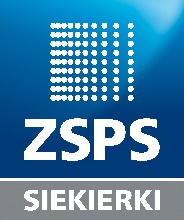 Warszawa, ……………………………. Wymagania w zakresie ubezpieczenia WykonawcyWykonawca zobowiązany jest do zawarcia umów ubezpieczenia oraz do odnawiania polis ubezpieczeniowych w wymaganym przez Zamawiającego zakresie obejmującym zakres świadczonych prac wyszczególniony w § 3 Umowy.Akceptowane będzie dedykowane ubezpieczenie odpowiedzialności cywilnej (OC), którego przedmiotem będzie odpowiedzialność cywilna za szkody powstałe w związku z wykonywaniem prac objętych Umową. Wymagana jest suma gwarancyjna w wysokości co najmniej 1 000.000,00 PLN (słownie: jeden milion złotych) na jedno i wszystkie zdarzenia w rocznym okresie ubezpieczenia. Ubezpieczenie OC powinno objąć zakresem ochrony co najmniej:odpowiedzialność z tytułu czynów niedozwolonych (OC delikt) oraz z tytułu niewykonania lub nienależytego wykonania zobowiązania (OC kontrakt);szkody osobowe i rzeczowe oraz czyste straty finansowe;ubezpieczone będą szkody wyrządzone przez jednego z ubezpieczonych innemu, bądź innym ubezpieczonym objętym ochroną ubezpieczeniową na mocy umowy ubezpieczenia (OC wzajemna);szkody spowodowane rażącym niedbalstwem;ubezpieczone będą szkody wyrządzone pracownikom w następstwie wypadków przy pracy (OC pracodawcy);ubezpieczone będą szkody polegające na nagłym i przypadkowym zanieczyszczeniu środowiska;odpowiedzialność cywilną ubezpieczonego za szkody wyrządzone przez podwykonawców, dalszych podwykonawców, poddostawców oraz inne podmioty zaangażowane w realizację Umowy (o ile Wykonawca w związku z realizacją Umowy powierzy im część usług);szkody wyrządzone w mieniu będącym przedmiotem czynności, prac lub usług;szkody powstałe na skutek uszkodzenia, zniszczenia lub utraty mienia przyjętego na przechowanie, będącego w pieczy lub pod nadzorem ubezpieczonych;szkody wyrządzone w związku z użytkowaniem pojazdów mechanicznych, samobieżnych maszyn budowlanych i innych pojazdów, jeżeli nie podlegają one obowiązkowemu ubezpieczeniu odpowiedzialności cywilnej posiadaczy pojazdów mechanicznych, o ile takie pojazdy będą wykorzystywane w związku z realizacją Umowy;ubezpieczone będą szkody powstałe w instalacjach lub urządzeniach podziemnych;szkody wynikłe z wadliwego wykonania czynności, prac lub usług, spowodowane przez wypadki ubezpieczeniowe powstałe po przekazaniu Zamawiającemu Prac Serwisowych,ubezpieczone będą szkody spowodowane wadą produktu dostarczonego w ramach Umowy (OC za produkt);ubezpieczone będą szkody powstałe w wyniku prac załadunkowych lub rozładunkowych, w tym w przedmiocie tych prac, o ile przedmiotem prac będzie mienie stanowiące własność Zamawiającego lub za które Zamawiający ponosi odpowiedzialność.Ubezpieczonym w ubezpieczeniu OC, o którym mowa w niniejszym paragrafie, powinien być co najmniej Wykonawca oraz podwykonawcy, z zastrzeżeniem, iż podwykonawca może przedstawić dokument ubezpieczenia potwierdzający zawarcie ubezpieczenia na wskazanych w niniejszym paragrafie warunkach,Okres ubezpieczenia w ubezpieczeniu OC, o którym mowa w niniejszym paragrafie, będzie obejmował cały okres trwania Umowy z uwzględnieniem okresu odpowiedzialności Wykonawcy wynikającej z zobowiązań gwarancyjnych oraz z zobowiązań wynikających z rękojmi.Udziały własne/franszyzy w ubezpieczeniu OC mogą zostać ustanowione na poziomie nie wyższym niż 20.000,00 PLN (słownie: dwadzieścia tysięcy złotych i 00/100), zastrzeżeniem, iż dla czystych strat finansowych dopuszcza się franszyzę/udział własny nie wyższy niż 50.000,00 PLN (pięćdziesiąt tysięcy złotych i 00/100). W ubezpieczeniu OC nie będzie występował udział własny/franszyza w odniesieniu do szkód osobowych.Dopuszcza się stosowanie limitów odpowiedzialności poniżej wymaganej minimalnej sumy gwarancyjnej w stosunku do zakresów, odpowiadających dobrym praktykom rynkowym.Ochroną ubezpieczeniową w ubezpieczeniu OC, objęte będą szkody osobowe oraz szkody rzeczowe powstałe w okresie ubezpieczenia, jeżeli zgłoszenie roszczenia z tego tytułu nastąpi przed upływem terminu przedawnienia.Jeżeli wykonanie Umowy będzie wymagać użycia maszyn budowlano-montażowych Wykonawca w imieniu swoim i na swoją rzecz zawrze umowę ubezpieczenia maszyn budowlano-montażowych. Za spełnienie tego obowiązku uważane będzie także zawarcie lub posiadanie umów ubezpieczenia maszyn budowlano-montażowych przez podwykonawców.Jeżeli wykonanie Umowy wymagać będzie transportu mienia będącego własnością Zamawiającego lub za które Zamawiający ponosi odpowiedzialność, a jego wartość będzie przekraczać 500.000,00 PLN (słownie: pięćset tysięcy złotych i 00/100), Wykonawca zobowiązany jest do zawarcia ubezpieczenia mienia w transporcie, w zakresie pełnym, które będzie obejmowało szkody w mieniu podczas transportu, od momentu rozpoczęcia załadunku do momentu zakończenia rozładunku, w tym również tymczasowe magazynowanie i przeładunek. Ubezpieczenie powinno obejmować każdy rodzaj transportu, który może wystąpić przy realizacji Umowy.Suma ubezpieczenia pojedynczego transportu powinna odpowiadać co najmniej wartości przewożonego mienia.Udziały własne/franszyzy zostaną ustanowione na poziomie zgodnym z dobrymi praktykami rynkowymi. Kopie wszystkich dokumentów potwierdzających podpisanie umów ubezpieczenia lub innych dokumentów potwierdzających istnienie wymaganej ochrony ubezpieczeniowej Wykonawca lub podwykonawca dostarczy Zamawiającemu nie później niż 14 dni od daty podpisania Umowy. W przypadku ubezpieczenia maszyn budowlano-montażowych wymienione dokumenty powinny być przekazane nie później niż w dniu poprzedzającym dzień wprowadzenia sprzętu na teren wykonywania prac. W przypadku ubezpieczenia mienia podczas transportowania wymienione dokumenty powinny być przekazane nie później niż 7 dni przed terminem, w którym rozpocznie się transport mienia. Wszelka dokumentacja ubezpieczeniowa powinna być dodatkowo przesyłana na adres e-mail Przedstawiciela Zamawiającego.W przypadku przedstawienia dokumentów ubezpieczenia potwierdzających zawarcie umowy ubezpieczenia na okres krótszy niż wymagany okres ubezpieczenia, Wykonawca lub podwykonawca zobowiązany będzie do przedstawienia Zamawiającemu dokumentów ubezpieczenia potwierdzających kontynuację ochrony ubezpieczeniowej najpóźniej 14 dni roboczych przed wygaśnięciem umowy ubezpieczenia.Wykonawca lub podwykonawca zobowiązany jest przedłożyć Zamawiającemu kopie dowodu wpłaty składki ubezpieczeniowej lub każdej jej raty, nie później niż następnego dnia roboczego po upływie terminu zapłaty.Jeżeli Wykonawca lub podwykonawca nie dostarczy wymaganych dokumentów, Zamawiający może w jego imieniu zawrzeć niezbędne umowy ubezpieczenia i potrącić zapłacone składki z kwot należnych Wykonawcy, jako Wynagrodzenie za wykonanie Prac Serwisowych, nie dopuścić Wykonawcy do wykonywania Prac Serwisowych lub nie przekazać mu przedmiotu transportu, bez zachowania przez Wykonawcę prawa do Wynagrodzenia.W przypadku zajścia wypadku ubezpieczeniowego wszyscy uczestnicy zaangażowani bezpośrednio lub pośrednio w realizację Umowy udzielą sobie pomocy i będą współpracować w celu uzyskania odszkodowania ubezpieczeniowego w możliwe krótkim czasie. Niezależnie od miejsca wystąpienia szkody, całkowitej lub częściowej, w budynkach, budowlach, urządzeniach i wyposażeniu, czy w innych elementach przedmiotu Umowy, uprawnionym do otrzymania odszkodowania będzie Strona, która ponosi ryzyko uszkodzenia lub utraty mienia dotkniętego szkodą.